……..…………….	…………………Komisyon Başkanı		Üye…………….                                                                                     ………………..Üye	Üye………………………………Dekan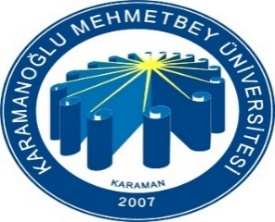 AHMET KELEŞOĞLU DİŞ HEKİMLİĞİ FAKÜLTESİHASTA VE HASTA YAKINI ŞİKAYET ÖNERİ DEĞERLENDİRME FORMUDoküman NoFR-361AHMET KELEŞOĞLU DİŞ HEKİMLİĞİ FAKÜLTESİHASTA VE HASTA YAKINI ŞİKAYET ÖNERİ DEĞERLENDİRME FORMUİlk Yayın Tarihi20.09.2021AHMET KELEŞOĞLU DİŞ HEKİMLİĞİ FAKÜLTESİHASTA VE HASTA YAKINI ŞİKAYET ÖNERİ DEĞERLENDİRME FORMURevizyon Tarihi AHMET KELEŞOĞLU DİŞ HEKİMLİĞİ FAKÜLTESİHASTA VE HASTA YAKINI ŞİKAYET ÖNERİ DEĞERLENDİRME FORMURevizyon No00AHMET KELEŞOĞLU DİŞ HEKİMLİĞİ FAKÜLTESİHASTA VE HASTA YAKINI ŞİKAYET ÖNERİ DEĞERLENDİRME FORMUSayfa No1 / 1SIRA NOŞİKAYETİN ÖNERİNİN KONUSUTARİHYAPILAN İŞLEM/DİFİLGİLİ BÖLÜM1234567